金英杰直播学院
中医/中西医专业诊断学基础4直播笔记整理教辅:白芷2021年1月14日颈部检查考点一 颈部血管检查颈静脉怒张——右心衰竭、缩窄性心包炎、心包积液及上腔静脉阻塞综合征等颈动脉搏动增强（安静状态下明显搏动)——发热、甲亢、高血压、主动脉瓣关闭不全或严重贫血等。考点二 甲状腺检查甲状腺位于甲状软骨下方和两侧。甲状腺触诊时应让病人做吞咽动作。1.甲状腺肿大分度Ⅰ度：不能看出但能触及。Ⅱ度: 既可看出肿大又能触及，但在胸锁乳突肌以内区域。Ⅲ度：肿大超出胸锁乳突肌外缘。考点三 气管检查将气管推向健侧——大量胸腔积液、气胸或纵隔肿瘤及单侧甲状腺肿大。将气管拉向患侧——肺不张、肺硬化、胸膜粘连等。胸壁及胸廓检查考点一 胸部体表标志及分区1.骨骼标志(1)胸骨角两侧胸骨角分别与左、右第2肋软骨相连接，通常以此作为标记来计数前胸壁上的肋骨和肋间隙。(2)第7颈椎棘突为背部颈、胸交界部的骨性标志，其下即为第1胸椎棘突。(3 )肩胛下角被检查者取直立位，两手自然下垂时，肩胛下角平第7肋骨或第7肋间隙，或相当于第8胸椎水平。考点二 常见异常胸廓桶状胸——慢性阻塞性肺气肿及支气管哮喘。扁平胸——瘦长体型者，也可见于慢性消耗性疾病，如肺结核。佝偻病胸——又称鸡胸，见于佝偻病。漏斗胸——佝偻病。胸廓一侧膨隆——多见于大量胸腔积液、气胸等。一侧平坦或下陷——见于肺不张、肺纤维化、广泛性胸膜增厚和粘连等。胸廓局限性隆起——见于心脏明显增大、大量心包积液、肋骨骨折等。脊柱畸形引起的胸廓改变——常见于脊柱结核、强直性脊柱炎、胸椎疾患等考点四 胸壁及胸骨检查用手指轻压或轻叩胸壁，正常人无疼痛感觉。胸壁炎症、肿瘤浸润、肋软骨炎、肋间神经痛、带状疱疹、肋骨骨折等，可有局部压痛。白血病患者骨髓异常增生时，常有胸骨压痛或叩击痛。考点五 乳房检查1.视诊∶皮肤呈“橘皮样”，多为浅表淋巴管被乳癌细胞堵塞后局部皮肤出现淋巴性水肿所致，也可见于炎症。乳头有血性分泌物见于乳管内乳头状瘤、乳癌。近期发生的乳头内陷或位置偏移，可能为癌变。(及单侧浅表静脉扩张、酒窝征)2.触诊(1）如乳房变为较坚实而无弹性，提示皮下组织受肿瘤或炎症浸润。(2) 乳房压痛多系炎症所致，恶性病变一般无压痛。(3) 急性乳房炎时乳房红、肿、热、痛，常局限于一侧乳房的某一象限。乳癌肿块形状不规则，表面凹凸不平，边界不清，压痛不明显，可有“橘皮样”、乳头内陷及血性分泌物。第八节 肺和胸膜检查考点二 肺和胸膜触诊⒉.触觉语颤(肺内、气流、震动)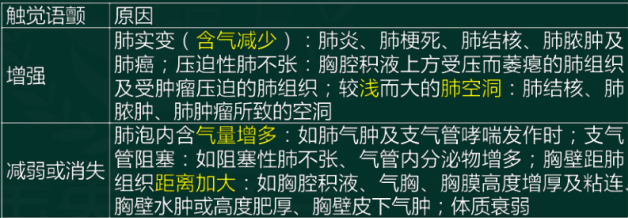 考点二 肺和胸膜触诊3.胸膜摩擦感: 以腋中线第5~7肋间隙最易感觉到。临床意义同听诊部分的“胸膜摩擦音”考点五 啰音听诊1.干啰音∶干啰音由气流通过狭窄的支气管时发生漩涡，或气流通过有黏稠分泌物的管腔时冲击黏稠分泌物引起的振动所致。(1)听诊特点①吸气和呼气都可听到，但常在呼气时更加清楚。②性质多变且部位变换不定。③音调较高，每个音响持续时间较长。④几种不同性质的干啰音可同时存在。⑤发生于主支气管以上的干啰音，有时不用听诊器都可听到，称喘鸣，可分为鼾音、哨笛音、飞箭音等。干啰音(2）临床意义∶干啰音是支气管有病变的表现。如两肺都出现干啰音，见于急慢性支气管炎、支气管哮喘（哮鸣音)、支气管肺炎、心源性哮喘等。局限性干啰音是由局部支气管狭窄所致，常见于支气管局部结核、肿瘤、异物或黏稠分泌物附着。局部而持久的干啰音见于肺癌早期或支气管内膜结核。2. 湿啰音（水泡音）︰湿啰音是因为气道、肺泡或空洞内有较稀薄的液体（渗出物、黏液、血液、漏出液、分泌液），呼吸时气流通过液体形成水泡并立即破裂时所产生的声音，很像用小管插入水中吹气时所产生的水泡破裂音，故也称水泡音。水泡音可分为大、中、小湿啰音和捻发音。(1)听诊特点①吸气和呼气都可听到，以吸气终末时多而清楚，因吸气时气流速度较快且较强，吸气末气泡大，容易破裂。②部位较恒定，性质不易改变。③大、中、小水泡音可同时存在。(2)临床意义∶湿啰音是肺与支气管有病变的表现。湿啰音两肺散在性分布，常见于支气管炎、支气管肺炎、血行播散型肺结核、肺水肿﹔两肺底分布，多见于肺淤血、肺水肿早期及支气管肺炎;一侧或局限性分布，常见于肺炎、肺结核、支气管扩张症、肺脓肿、肺癌及肺出血等。捻发音常见于肺炎或肺结核早期、肺淤血、肺泡炎等，也可见于正常老年人或长期卧床者。考点七 听觉语音检查1.听觉语音: 当被检查者按平时说话的音调数“一、二、三”时，在胸壁上可用听诊器听到柔和而模糊的声音，即听觉语音。听觉语音的发生机制及临床意义与触觉语颤相同。2. 耳语音︰被检查者用耳语声调发“一、二、三”音，将听诊器放在胸壁上听取，正常能听到肺泡呼吸音的部位只能听到极微弱的声音，即耳语音。耳语音增强见于肺实变、肺空洞及压迫性肺不张。心脏、血管检查循环系统示意图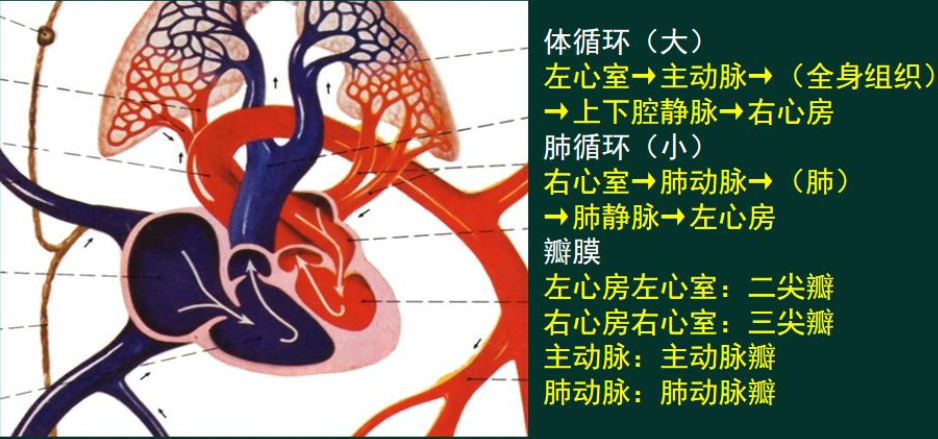 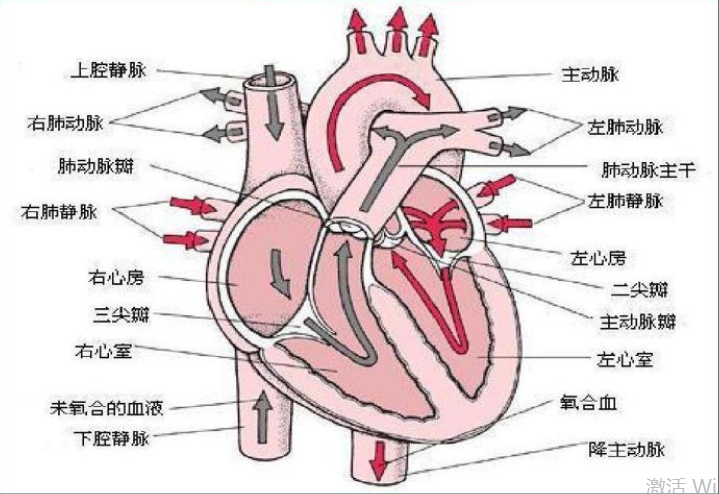 考点一 心脏视诊心尖搏动(1)正常心尖搏动位置︰正常成人心尖搏动位于左侧第5肋间隙、锁骨中线内侧0.5~1cm处，搏动范围的直径约2~2.5 cm。(2)心尖搏动的位置改变①心脏疾病∶左心室增大时，心尖搏动向左下移位﹔右心室增大时，心尖搏动向左移位。②胸部疾病︰移向患侧见于肺不张、粘连性胸膜炎。移向健侧见于胸腔积液、气胸。考点三 心脏叩诊心脏浊音界改变的临床意义(1)左心室增大︰心脏浊音界向左下扩大，心脏浊音区呈靴形，称为主动脉型心脏。见于主动脉瓣关闭不全及高血压性心脏病。(2)右心室增大∶显著增大时，心界向左、右两侧扩大，以向左增大较为显著。常见于二尖瓣狭窄、肺心病。(3）左心房增大或合并肺动脉段扩大∶心脏浊音区外形呈梨形，称为二尖瓣型心脏。见于二尖瓣狭窄。(4) 左、右心室增大︰心界向两侧扩大，称为普大型心脏，见于扩张型心肌病等。(5) 心包积液∶心脏浊音界向两侧扩大呈三角烧瓶形。考点五 心率听诊、心律听诊1.心率∶正常成人心率为60~100次/分，超过100次/分为窦性心动过速，临床意义同脉率增快﹔低于60次/分为心动过缓，临床意义同脉率减慢。⒉心律:正常人的心律基本规则。心房颤动（房颤）多见于二尖瓣狭窄、冠心病、甲亢，具有心律绝对不规则、S1强弱不等(第一心音强弱不等)、脉搏短绌的听诊特点。考点七 心音听诊2. 心音改变及其临床意义(4）主动脉瓣区第二心音增强（A2增强）∶见于高血压病、主动脉粥样硬化等;主动脉瓣区第二心音减弱见于低血压、主动脉瓣狭窄和关闭不全。(5)肺动脉瓣第二心音增强（P2增强）∶见于肺动脉高压、二尖瓣狭窄、左心功能不全、室间隔缺损、动脉导管未闭、肺心病;肺动脉瓣第二心音减弱见于肺动脉瓣狭窄或关闭不全。(7 ）第二心音分裂:临床较常见，以肺动脉瓣区明显。见于右室排血时间延长，肺动脉瓣关闭明显延迟（如肺动脉瓣狭窄），或左心室射血时间缩短，主动脉关闭时间提前（如二尖瓣关闭不全、室间隔缺损等)。4. 奔马律及开瓣音(1)舒张早期奔马律︰最常见，是病理性第三心音，又称第三心音奔马律或室性奔马律，以左室奔马律占多数，所以，在心尖部容易听到。舒张早期奔马律的出现，提示心脏有严重的器质性病变，见于各种原因的心力衰竭、急性心肌·梗死、重症心肌炎等。(2)开瓣音（二尖瓣开放拍击音)∶见于二尖瓣狭窄而瓣膜弹性尚好时，是二尖瓣分离术适应证的重要参考条件。考点九 心脏杂音的特征杂音的性质∶分为吹风样、隆隆样（或雷鸣样)、叹气样、机器样及乐音样等，进一步分为粗糙、柔和。机器声样杂音主要见于动脉导管未闭。音乐样杂音听诊时如海鸥鸣或鸽鸣样，常为感染性心内膜炎及梅毒性主动脉瓣关闭不全的特征。一般器质性杂音常是粗糙的，而功能性杂音则常为柔和的。6.杂音与体位的关系∶左侧卧位可使二尖瓣狭窄的舒张中晚期隆隆样杂音更明显;前倾坐位可使主动脉瓣关闭不全的舒张期杂音更易于听到;仰卧位则使肺动脉瓣、二尖瓣、三尖瓣关闭不全的杂音更明显。7.杂音与呼吸的关系︰深吸气时可使右心(三尖瓣、肺动脉瓣）的杂音增强;深呼气时可使左心(二尖瓣、主动脉瓣）的杂音增强。考点十二 血管检查及周围血管征周围血管征∶周围血管征：包括头部随脉搏呈节律性点头运动、颈动脉搏动明显、毛细血管搏动征、水冲脉、枪击音与杜氏双重杂音。周围血管征都是由脉压增大所致，常见于主动脉瓣关闭不全、发热、贫血及甲亢。考点四 心脏瓣膜听诊区1.二尖瓣区︰心尖搏动最强处，又称心尖区。2.主动脉瓣区︰(1）主动脉瓣第一听诊区︰位于胸骨右缘第2肋间隙，主动脉瓣狭窄时的收缩期杂音在此区最响。( 2)主动脉瓣第二听诊区∶位于胸骨左缘第3、4肋间隙，主动脉瓣关闭不全时的舒张期杂音在此区最响。3.肺动脉瓣区︰在胸骨左缘第2肋间隙。4.三尖瓣区∶胸骨下端左缘，即胸骨左缘第4、5肋间处。二尖瓣狭窄/关闭不全   三尖瓣狭窄/关闭不全肺动脉狭窄/关闭不全   主动脉狭窄/关闭不全二三狭舒 二尖瓣狭窄 心尖区 舒张期杂音 三尖瓣狭窄 左四五 舒张期杂音肺主不舒 主关闭不全 胸右二 舒张期杂音 肺关闭不全 胸左二 舒张期杂音二三不收 二关闭不全 心尖区 收缩期杂音 三关闭不全 左四五 收缩期杂音肺主狭收 主动脉狭窄 胸右二 收缩期杂音 肺动脉狭窄 胸左二 收缩期杂音考点二 心脏触诊心脏震颤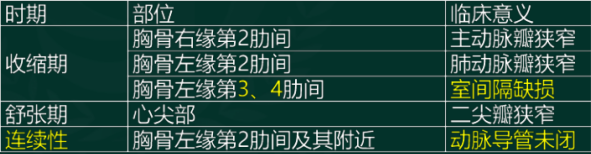 腹部检查考点一 腹部视诊腹部的外形(1)全腹膨隆①腹内积气: 可见于肠梗阻、肠麻痹、胃肠穿孔或治疗性人工气腹。②腹腔积液︰大量积液可形成蛙腹。常见于肝硬化门脉高压症、右心衰竭、缩窄性心包炎、肾病综合征、结核性腹膜炎、腹膜转移癌等。③腹腔巨大肿块:以巨大卵巢囊肿最常见。(2）全腹凹陷∶常见于严重脱水、明显消瘦及恶病质。严重者呈舟状腹，见于恶性肿瘤、结核、糖尿病、顽固性心衰、神经性厌食等慢性消耗性疾病的晚期(3)局部膨隆︰局部膨隆常见于腹部炎性包块、胃肠胀气、脏器肿大、腹内肿瘤、腹壁肿瘤和疝等。